ORGANIZADOR GRÁFICO DE UNIDAD DIDÁCTICA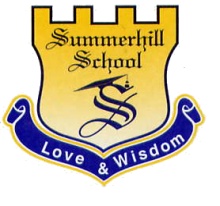 Asignatura: Música                	Unidad N.º:  2                                      Grado: SéptimoFecha:  Abril 13 de 2021        		Profesor: Jhon Alejandro RugeTÍTULO HILOS CONDUCTORES:TÓPICO GENERATIVO:METAS DE COMPRENSIÓN:¿Qué es el ritmo?¿Puedo identificar fácilmente los elementos del ritmo en un tema musical?¿Cuáles son las partes de la batería?¿Cómo puedo interpretar una batería virtual?Practicará la lectura de diferentes células rítmicas con el cuerpo como instrumento de percusión menor y por medio de ejercicios lúdicos en un entorno virtual.Conocerá los conceptos básicos y las partes de la batería a través de plataformas tecnológicas.DESEMPEÑOS DE COMPRENSIÓNTIEMPOVALORACIÓN CONTINUAVALORACIÓN CONTINUAACCIONES REFLEXIONADASFORMAS CRITERIOS DEL ÁREAETAPAEXPLORA-TORIAInterpretar diferentes células rítmicas utilizando el cuerpo como instrumento. Realizar ejercicios de ritmo, a través de plataformas virtuales.identificar los  elementos principales de los ritmos escogidos.  Participar en ejercicios rítmicos en compás de 4/4.2 SEMANASSEMANA 1: Interpretando diferentes células rítmicas utilizando el cuerpo como instrumento. SEMANA 2: Realizando ejercicios de ritmo, identificando sus elementos principales.  Participando en ejercicios rítmicos en compás de 4/4. Estética y expresión ETAPAGUIADAPracticar ejercicios rítmicos con herramientas virtuales. Reconocer dictados rítmicos. Conocer las partes de la batería. Identificar los sonidos de las diferentes partes de la batería.Realizar ritmos en la batería virtual.       4semanasSEMANA 3-4: Practicando ejercicios rítmicos con herramientas virtuales. Reconociendo dictados rítmicos. SEMANA 5-6: Conociendo las partes de la batería. Identificando los sonidos de las diferentes partes de la batería. SEMANA 7-8: Realizando ritmos en la batería virtual. . Habilidad y técnicaCoordinación y DisociaciónPROYECTODE SÍNTESIS¡CUERPO, RITMO Y BATERÍA, UNA COMBINACIÓN QUE DA ALEGRÍA!Ensamble Rítmico con el cuerpo. Ensamble rítmico con la batería virtual. 	2semanasSEMANA 1-2: Directrices del proyecto y exploración de los conceptos para crear un ritmo.SEMANA 3-4: Ejercicios de habilidad para construir un ritmo.SEMANA 5-6: Revisión de los ritmos creados por los estudiantes.SEMANA 7-8: Presentación final del ensamble musical.Interpretación y comunicación artística. 